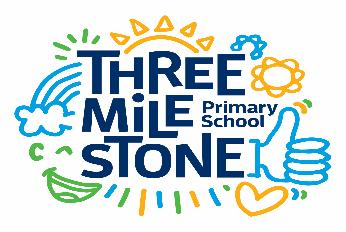 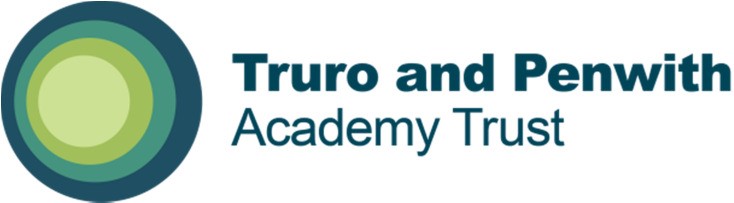 Vacancy Information PackThreemilestone SchoolPlease note that successful candidates will be informed via email.Truro and Penwith Academy Trust is committed to safeguarding and promoting the welfare of children and young people and expects all of our staff and volunteers to share this commitment.  Applicants must be willing to undergo child protection screening and pre-employment checks, including enhanced DBS clearance and full reference checks with previous employers.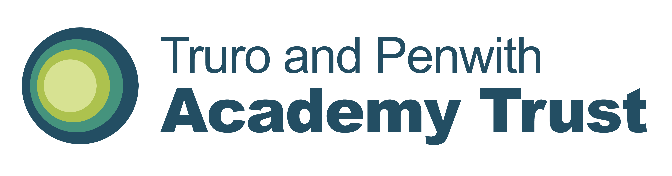 This information pack will provide you with an insight into our school and offer some practical information which will be of use to you as a prospective member of our school community.An exciting opportunity for a class teacher at Threemilestone School...-For someone who is ready to buy into our vision with drive, passion and commitment,-For someone who is ready to work with a team of ambitious, energetic staff who value relationships with each other, children and families key to their practice,-For someone who has the desire to develop their own professional development, knowledge and commitment to children with SEND and ready to complement our strong vision for TMS curriculum,- For someone who has a thorough knowledge of KS2 statutory assessment,- For someone who is an excellent upper KS2 classroom practitioner, - For someone who is enthusiastic about developing the role of coaching within a staff team,- For someone who is passionate about evidence based research impacting on pedagogy and  curriculum.Be part of something
Where everyone is welcome,
Where learning is fuelled by creativity,
Where great things happenIf you are wanting to join a strong team where learning from skilled colleagues and collaboration is key, where because of the large size opportunities are many and you are desperate to give all children the best experiences possible, then please, contact the school and come and look around! For further information please contact the school secretary on 01872 263322Please send completed application packs to recruitment@threemilestone.cornwall.sch.uk Our School enjoys working collaboratively with our partner schools within Truro and Penwith Academy Trust.We welcome visitors as this is the best way to see our lovely school, experience our creative and captivating curriculum and meet our motivated and engaged children.  Please phone the school telephone number provided if you would like to arrange to look around.Last updated 10 2021School Name:Threemilestone SchoolJob Title:Assistant HeadInformation Pack ContentsAdvertisementProvided in this documentSchool Information for ApplicantsProvided in this documentWelcome to Our SchoolProvided in this documentGeneral BackgroundProvided in this documentClass OrganisationProvided in this documentStaff OrganisationProvided in this documentOur CurriculumProvided in this documentSafeguardingProvided in this documentApplication InformationProvided in this documentJob DescriptionAttachedPerson SpecificationAttachedLetter from Chair of Board of Trusteeswww.tpacademytrust.org/application-packs/Application Formwww.tpacademytrust.org/application-packs/Equality and Diversity Monitoring Formwww.tpacademytrust.org/application-packs/Job Title:Assistant HeadPay Point / Pay Range:Leadership Range L 1-5Full Time Equivalent Annual Salary:Actual Annual Salary for this Role:Contract Type:PermanentHours Per Week / Weeks Per YearFull timeClosing Date:12 midnight on Thursday 23rd March 2023Shortlisting Date:Friday 24th March 2023Interview Date:Wednesday 29th March 2023To find out more about Threemilestone School, please visit:https://www.threemilestone.cornwall.sch.uk/To discuss this position please contact the Headteacher:Email – head@threemilestone.cornwall.sch.ukTelephone – 01872 263322Application packs can be downloaded from:www.tpacademytrust.org/application-packs/Please email your completed application form and equality & diversity monitoring form by the closing date to:recruitment@threemilestone.cornwall.sch.ukSchool Information for ApplicantsSchool Information for ApplicantsSchool Address:Polstain Road, Threemilestone, Truro TR3 6DHSchool Telephone Number:01872 263322School Email Address:secretary@threemilestone.cornwall.sch.ukName of Headteacher:Suzannah TeagleWebsite Address:https://www.threemilestone.cornwall.sch.uk/ Welcome to Our SchoolGeneral BackgroundThreemilestone School is located near Truro. The school caters for children between the ages of 4-11, currently having 428 children on roll.Class OrganisationThe school has 15 classes: EYFS-year 5 children are organised into 2 class and there are currently 3 classes in year 6.Staff Organisation 2022-2023EYFS: Mrs Brown (Assistant Headteacher) and Mrs BeckettYear 1: Miss Grubb & Miss BryantYear 2: Miss King & Miss WallisYear 3: Miss Body & Mrs ValeYear 4: Mr Rutterford & Miss BurtYear 5: Miss Smith & Mr BagleyYear 6: Mrs Webb (Assistant Headteacher) & Mrs Murt, Mrs Brown & Mr WakeIn addition to class teachers, the Headteacher, Ms Teagle, is supported by the deputy headteacher and the SENDCO, Mrs Ewart. There are 30 teaching assistants, an additional lunchtime supervisor, a sports coach - Miss Andrew, a music teacher - Mrs Browning, and our pupil support mentor - Mrs Thomas.We also have a highly dedicated team of school administrators, Mrs Shaw, Miss Hodges and Miss Hawken. Both our catering and cleaning contracts are provided by outside companies.Our CurriculumWe offer our own STAR curriculum (Stimulating, Team-based, Aspirational, Relevant), with clear local links, appreciating the wonderful place we live, as well as having an understanding of what it looks like to be a global citizen. If you want to find out more, CLICK HERE for information on our website.SafeguardingTPAT is committed to safeguarding and promoting the welfare of children and young people and expects all staff, workers, volunteers, governors and trustees to share this commitment. Click below for the Safeguarding Policy. https://www.threemilestone.cornwall.sch.uk/wp-content/uploads/2022/09/CAPH-Safeguarding-and-Child-Protection-Policy.pdf.Shortlisted candidates will be required to complete a Safeguarding Self-Declaration Form as part of their application.  We will also carry out online searches as part of our due diligence on the shortlisted candidates, as updated in the Keeping Children Safe in Education recommendations.  This may help identify any incidents or issues that have happened, and are publicly available online, which the School or Trust might want to explore with the candidate at interview.Successful candidates will be required to complete a Disclosure and Barring Service (DBS) application and Health Assessment form as part of their pre-employment administration.  The amendments to the Rehabilitation of Offenders Act 1974 (Exceptions) Order 1975 (2013 and 2020) provide that when applying for certain jobs and activities, certain convictions and cautions are considered ‘protected’.  This means that they do not need to be disclosed to employers, and if they are disclosed, employers cannot take them into account.Application InformationWe hope that you find this pack provides all of the information you need in order to consider your application for the post.  Should you have any questions or matters you would like to discuss informally, or to arrange a visit, please contact:Please note that CVs or Indeed applications will not be accepted.Application packs can be downloaded from www.tpacademytrust.org/applicationpacks/.Completed applications must be returned to the email address above and be received by 12 Midnight on the closing date provided.To ensure the fairness of the selection process, shortlisting will be based upon information which you provide in your application, and assumptions will not be made about your experience or skills.  We will look for demonstrable evidence that you meet the criteria set out in the person specification.If we have not contacted you within 14 days of the closing date, it is unlikely that you have been shortlisted on this occasion.  Many thanks for your interest in this post.